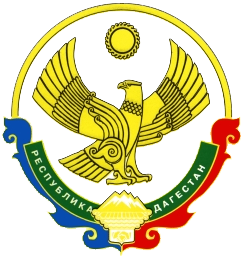                                                  АДМИНИСТРАЦИЯМУНИЦИПАЛЬНОГО РАЙОНА «ЦУНТИНСКИЙ РАЙОН»РЕСПУБЛИКИ ДАГЕСТАН_______________________________________________________________ПОСТАНОВЛЕНИЕ                                24.04.2023 г.                                                                                      №125                                                                              с. КидероОб утверждении Положения о видах поощрения муниципального служащего и порядке его применения в администрации МР «Цунтинский район»В соответствии с Трудовым кодексом Российской Федерации, Федеральным законом от 06.10.2003 № 131-ФЗ «Об общих принципах организации местного самоуправления в Российской Федерации», Федеральным законом от 02.03.2007 № 25-ФЗ «О муниципальной службе в Российской Федерации», Законом республики Дагестан от 11.03.2008 № 9 «О муниципальной службе в Республике Дагестан», Уставом муниципального района, администрация МР «Цунтинский район» постановляет:1. Утвердить Положение о видах поощрения муниципального служащего и порядке его применения в администрации МР «Цунтинский район» согласно приложению.2. Настоящее постановление вступает в силу со дня опубликования.3. Обнародовать настоящее постановление на официальном сайте МР «Цунтинский район».4. Контроль за исполнением настоящего постановления возлагаю на себя.И.о. главы МР                                                                                 А. ГамзатовПриложение к  постановлению МР «Цунтинский район» от  24.04.2023г.  №__ ПОЛОЖЕНИЕ
о видах поощрения муниципального служащего и порядке его применения в администрации МР «Цунтинский район»1. Общие положения1.1. Настоящее Положение разработано в соответствии с Трудовым кодексом Российской Федерации, Федеральным законом от 06.10.2003 N 131-ФЗ «Об общих принципах организации местного самоуправления в Российской Федерации», Федеральным законом от 02.03.2007 N 25-ФЗ «О муниципальной службе в Российской Федерации», Законом республики Дагестан от 11.03.2008 № 9 «О муниципальной службе в Республике Дагестан».1.2. Положение определяет виды поощрений, применяемых к муниципальным служащим, замещающим должности муниципальной службы в администрации МР «Цунтинский район», а также порядок их применения.1.3. Поощрение муниципальных служащих основано на принципах:- законности;- поощрения исключительно за личные заслуги и достижения;- стимулирования эффективности и качества работы муниципальных служащих.1.4. Основанием для поощрения муниципальных служащих является:1) образцовое выполнение муниципальным служащим должностных полномочий;2) продолжительная и безупречная служба;3) выполнение заданий особой важности и сложности;4) другие достижения в работе.Образцовое выполнение должностных полномочий муниципальным служащим означает качественное и своевременное их исполнение, творческий подход и проявление инициативы, обеспечивающие эффективность в работе администрации МР «Цунтинский район».Безупречность службы определяется отсутствием дисциплинарных взысканий на дату принятия решения о поощрении.2. Виды и порядок поощрений муниципальных служащих2.1. Видами поощрения муниципального служащего являются:- объявление благодарности;- денежное поощрение;- награждение ценным подарком;- награждение благодарственным письмом;- награждение почетной грамотой;- присвоение классного чина муниципального служащего;- выплата единовременного поощрения в связи с выходом на государственную пенсию за выслугу лет.2.2. Решение о применении поощрения муниципального служащего принимается главой МР «Цунтинский район» и оформляется распоряжением.2.3. Допускается одновременное применение к муниципальному служащему нескольких видов поощрений.3. Порядок применения поощрения к муниципальному служащему3.1. Поощрение в виде объявления благодарности, награждения благодарственным письмом, почетной грамотой и ценным подарком применяется к муниципальному служащему за успешное и добросовестное исполнение им должностных обязанностей, продолжительную и безупречную службу в администрации МР «Цунтинский район», личный вклад в подготовку и проведение различных мероприятий независимо от стажа муниципальной службы.Приобретение ценного подарка производится на сумму не более одного должностного оклада.Поощрение в виде объявления благодарности, награждения благодарственным письмом, почетной грамотой и ценным подарком осуществляется в торжественной обстановке главой МР «Цунтинский район» или уполномоченным им лицом.3.2. Денежное поощрение в размере, не превышающем два должностных оклада, применяется к муниципальному служащему за:- выполнение (участие в выполнении) заданий главы МР «Цунтинский район», которое отличается срочностью, большим объемом;- своевременная и четкая организация деятельности муниципальных служащих по выполнению особо важных и сложных заданий;- качественное выполнение поручений, не входящих в круг обязанностей муниципального служащего, но относящихся к реализации функций администрации МР «Цунтинский район»;- достижение качественных результатов в деятельности по локализации на территории района чрезвычайных ситуаций и ликвидации их последствий;- внедрение и использование новых форм и методов работы, способствующих повышению ее эффективности.В случае, если муниципальный служащий имеет право на денежное поощрение по нескольким основаниям, предусмотренным настоящей статьёй, премия выплачивается по одному из оснований.3.3. За особые отличия в муниципальной службе классный чин муниципальному служащему может быть присвоен в соответствии с частью 21 статьи 9.1 Законом республики Дагестан от 11.03.2008 № 9 «О муниципальной службе в Республике Дагестан» до истечения срока, установленного частью 21 статьи 9.1 Законом республики Дагестан от 11.03.2008 № 9 «О муниципальной службе в Республике Дагестан» для прохождения муниципальной службы в соответствующем классном чине муниципального служащего, но не ранее чем через шесть месяцев пребывания в замещаемой должности муниципальной службы - не выше классного чина, соответствующего этой группе должностей муниципальной службы.3.4. При прекращении муниципальным служащим муниципальной службы в связи с выходом на государственную пенсию за выслугу лет муниципальному служащему выплачивается единовременное денежное поощрение в следующих размерах:- при стаже муниципальной службы от 15 до 20 лет - в размере одного должностного оклада;- при стаже муниципальной службы от 20 лет и выше - в размере двух должностных окладов.Размер должностного оклада устанавливается на день увольнения с должности муниципальной службы.4. Заключительные положения4.1. Муниципальный служащий не может быть представлен к поощрению в течение срока действия дисциплинарного взыскания.4.2. Поощрение в виде денежного поощрения и награждения ценным подарком производится не чаще одного раза в год.4.3. Лица, замещающие должность муниципальной службы, могут представляться к награждению наградами Республики Дагестан.4.4. За особые трудовые заслуги лица, замещающие должность муниципальной службы, представляются к награждению государственными наградами Российской Федерации в порядке, установленном действующим законодательством.4.5. Финансирование расходов, связанных с поощрением муниципальных служащих производится за счет средств бюджета МР «Цунтинский район» в пределах утвержденных лимитов.